ФЕДЕРАЛЬНОЕ ГОСУДАРСТВЕННОЕ БЮДЖЕТНОЕ ОБРАЗОВАТЕЛЬНОЕ УЧРЕЖДЕНИЕ ВЫСШЕГО ОБРАЗОВАНИЯ«Дипломатическая академия МИД России»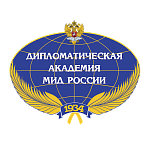 В. И. ВинокуровКонтрольно-измерительные материалы для проведения внутришкольных диагностических работ по элективному курсу«Внешняя политика и дипломатия Российской Федерации» (для 11 кадетских классов, 2 полугодие) Москва2023Методические рекомендации по использованию тестов в качестве средства контроля знаний обучающихсяТестирование — это одна из самых эффективных форм проверки и самопроверки знаний по общественно-гуманитарным наукам. В сравнении с другими современными контрольно-измерительными материалами тестовые задания обладают заметным преимуществом, поскольку позволяют, во-первых, осуществить опрос сравнительно большого количества обучающихся и, во-вторых, решить эту проблему оперативно и достаточно объективно.Тест — возможность проверить свои собственные знания по общественно-гуманитарным наукам.Классификация тестовых заданий в учебно-методической литературе разнообразна. С точки зрения целей применения, выделяют следующие категории тестов:тесты достижений – служат для проверки уровня знаний обучающихся, оценки понимания ими материала;критериально-ориентированные тесты – позволяют сопоставить уровень индивидуальных учебных достижений с полным объемом знаний, умений и навыков;нормативно-ориентированные тесты – сравнивают испытуемых друг с другом по уровням и учебным достижениям;аттестационные тесты – определяют уровень подготовки обучающихся по разделу или всему курсу; тесты прогнозирования результатов обучения – позволяют оценить готовность обучающихся к определенному виду работы, усвоению отраслевого материала.Предлагаемые ниже тесты относятся к категории критериально-ориетированных, и составлены они таким образом, что охватывают темы, изучаемые в течение двух лет обучения в 10-м и 11-м классах средней школы. При этом составлено два варианта для каждого года обучения по 40 вопросов. В результате за время изучения курса «Внешняя политика и дипломатия Российской Федерации» можно провести четыре итоговых тестирования (после каждого полугодия). На итоговом занятии, дата которого должна быть известна заранее, каждый ученик получает один вариант, состоящий из 20 вопросов. Ему необходимо выбрать из трех предложенных правильные ответы на вопросы. За 20–16 правильных ответов ставится оценка «5», за 15–11 - «4», за 10–6 - «3». Учащийся, ответивший менее чем на шесть вопросов, итоговое тестирование не проходит, и на усмотрение учителя ему может быть предложен дополнительный тест или поставлена неудовлетворительная отметка. При этом оценка за тестирование ни в коем случае не должна рассматриваться как итоговая за полугодие или учебный год. Она должна составлять не более 40 % от всех видов работ, которые выполнял обучающийся в течение определённого времени, и, исходя из этого, влиять на итоговую оценку.На тестирование отводится 45 минут, но окончательно это время определяется исходя из опыта работы обучающихся с этим видом контрольно-измерительных средств.11-й класс1. Какой международный орган имеет право «расследовать любой спор или любую ситуацию, которая может вызвать спор для определения того, может ли продолжение этого спора или ситуации угрожать поддержанию мира и безопасности»?а) Высший международный арбитражный судб) Международный суд ООНв) Совет Безопасности ООН2. Где регистрируются международные договоры?а) в Секретариате ООНб) в ОБСЕв) в международных правительственных организациях3. Документы, принимаемые Генеральной Ассамблеей, носят характер: а) рекомендательныйб) обязательныйв) ознакомительный 4. В каком документе сформулирован принцип мирного урегулирования споров между государствами?а) в Венской конвенции о дипломатических сношениях 1961 г.б) в Венской конвенции о консульских сношениях 1963 г.в) в Уставе ООН5. Одна из наиболее значимых глобальных проблем современности:а) проблема терроризма;б) проблема энергетики;в) экологическая проблема.6. Кто впервые сформулировал системный подход в исследовании международных отношений? а) Каплан М. в книге «Система и процесс в международной политике»б) Истон Д. в книге «Системный анализ политической жизни»в) Л. фон Берталанфи в книге "Общая теория систем"7. С появлением какой книги дипломатию стали рассматривать как науку и искусство?а) Г. Никольсон «Дипломатия» б) Ф. Кальер «Способы ведения переговоров с государями» в) Н. Макиавелли «Государь»8. «Государственный интерес» в качестве основного принципа политики выдвинул:а) кардинал Ришельеб) Н. Макиавелли в) Ж. Камбон9. Установление дипломатических отношений происходит:  а) по просьбе какой-либо стороны  б) при взаимном согласии сторон  в) по рекомендации ООН10. Дипломатическая миссия заканчивается:   а) при изменении класса дипломатического представителя  б) в случае переизбрания главы государства  в) с уходом главы правительства в отставку11.  Конвенция о дипломатических сношениях принята:   а) в Гаване (Куба) 20 февраля 1928 г.  б) в Вене (Австрия) 18 апреля 1961 г.  в) на Венском конгрессе в 1815 г.12. Верительные грамоты подписываются:   а) главой государства  б) главой правительства  в) министром иностранных дел                                    13. Дипломатическое представительство является органом внешних сношений:   а) временным  б) постоянным  в) на время действия соглашения об установлении дипломатических отношений14. Признание государства де-юре означает:   а) признание его политической системы  б) наличие дружественных отношений  в) готовность поддерживать экономические отношения          15.  В определении внешнеполитического потенциала ключевым является:   а) цель использования  б) совокупность необходимых компонентов  в) проводимая политика16. Функции   главы   дипломатического   представительства прекращаются с:   а) вручением отзывных грамот главе государства пребывания  б) окончательным выездом из страны пребывания          в) вручением верительных грамот главе государства пребывания новым послом17. Отзывные грамоты адресуются:   а) протокольному отделу МИД  б) министру иностранных дел  в) главе государства18. Отзывные грамоты вручаются главе государства пребывания:   а) пресс-атташе посольства  б) временным поверенным в делах   в) послом, покидающим страну19. Что является источником международного права?а) международный договор б) обычаи, укоренившиеся в межгосударственных отношениях в) личные договоренности между руководителями государств  20. Дипломатические привилегии и иммунитеты кодифицированы:  а) Венской конвенцией о дипломатических сношениях 1961 г.  б) Венской конвенцией о консульских сношениях 1963 г.  в) Гаванской конвенцией 1928 г.